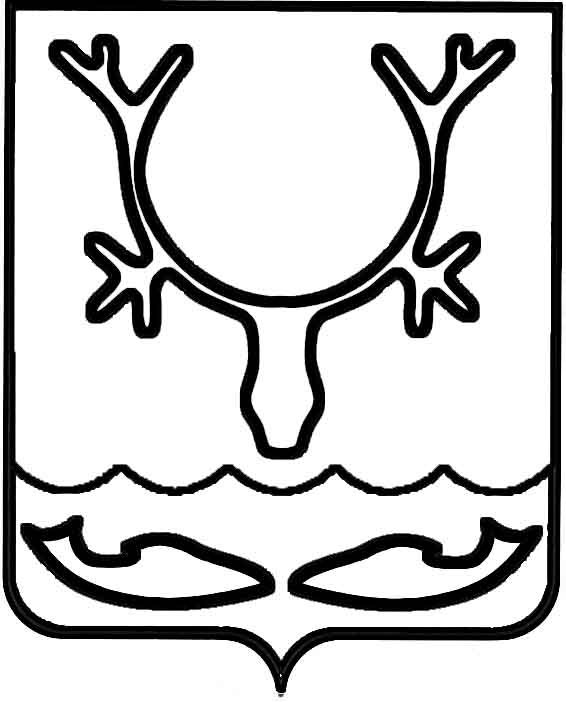 Администрация МО "Городской округ "Город Нарьян-Мар"ПОСТАНОВЛЕНИЕот “____” __________________ № ____________		г. Нарьян-МарВ целях проведения городского конкурса на лучшее новогоднее оформление организаций торговли, общественного питания и бытового обслуживания Администрация МО "Городской округ "Город Нарьян-Мар" П О С Т А Н О В Л Я Е Т:1..	Внести в постановление Администрации МО "Городской округ "Город Нарьян-Мар" от 11.11.2015 № 1293 "Об организации и проведении городского конкурса на лучшее новогоднее оформление организаций торговли, общественного питания и бытового обслуживания" (в ред. от 19.11.2015 № 1330) (далее – постановление) следующие изменения:1.1.	Пункт 3 постановления исключить.1.2.	В пункте 4 постановления слова "по вопросам социальной политики" заменить словами "по взаимодействию с органами государственной власти и общественными организациями".1.3.	В Приложении 1 к постановлению:1)	пункт 2.1 изложить в следующей редакции: "2.1. Организации, изъявившие желание участвовать в конкурсе, представляют письменную заявку (приложение № 1) в управление экономического и инвестиционного развития Администрации МО "Городской округ "Город Нарьян-Мар" в сроки, установленные Администрацией МО "Городской округ "Город Нарьян-Мар" (адрес: г. Нарьян-Мар, ул. Ленина, 12, тел. 4 23 13).";2)	в пункте 2.2 слова "в срок до 24 декабря текущего года" исключить;3)	в пункте 2.3 цифры "2/3" заменить цифрами "1/2"; 4)	пункт 3.4 изложить в следующей редакции:"3.4. Подведение итогов конкурса и награждение победителей проводится                   в срок до 28 декабря текущего года.".1.4.	В Приложении 2 к постановлению:1)	Исключить из состава комиссии Оленицкую В.С., Закирову Т.М.,          Торопову Л.Н.2)	Включить в состав комиссии:-	Сочневу Е.А. – начальника управления экономического и инвестиционного развития Администрации МО "Городской округ "Город Нарьян-Мар", заместителя председателя комиссии;-	Безумову С.А. – главного редактора официального периодического печатного издания МО "Городской округ "Город Нарьян-Мар" "Наш город"                      (по согласованию). 2.	Настоящее постановление вступает в силу с момента его подписания.2511.20161235О внесении изменений в постановление Администрации МО "Городской округ "Город Нарьян-Мар" от 11.11.2015 № 1293 "Об организации и проведении конкурса                на лучшее новогоднее оформление организаций торговли, общественного питания и бытового обслуживания"Глава МО "Городской округ "Город Нарьян-Мар" Т.В.Федорова